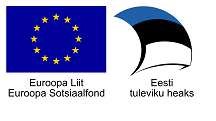 Luunja VallavalitsuseleKORTERIÜHISTU NÕUSOLEK anname nõusoleku teha meetme „Puuetega inimeste eluaseme füüsiline kohandamine“ (Sotsiaalkaitseministri 26. veebruari 2018 määruse nr 4) raames kohandamise eluruumi aadressil: Kohandatava eluruumi andmed vastavalt nimetatud meetmes osalemise tingimustele ja tingimustes kehtestatud korrale.  Kinnitan, et esitatud andmed on õiged. Korteriühistu nimi Registrikood KÜ põhikirja alusel esindaja (nimi ja isikukood) Aadress  (küla/alevik, tänav, maja korteri nr) Taotluse täitmise kuupäev Korteriühistu esindaja nimi Esindaja allkiri 